Wearing a mask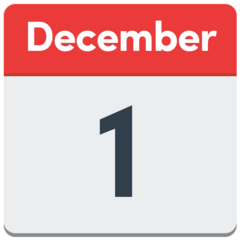 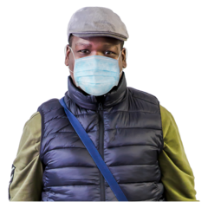 From Tuesday December 1st you have to wear masks or face shields in places that are inside 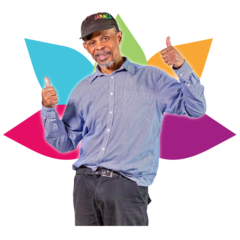 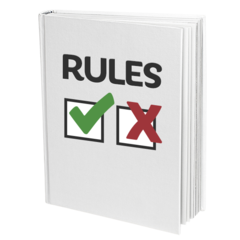 This is a ruleIt is to keep you and other people safe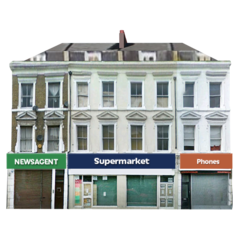 You need to wear a mask in: shops supermarkets indoor markets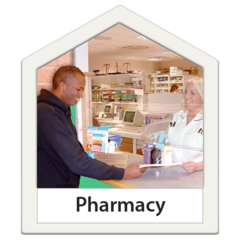 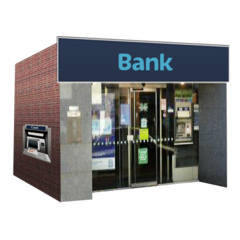 pharmacies  banks post offices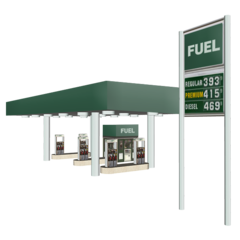 petrol stations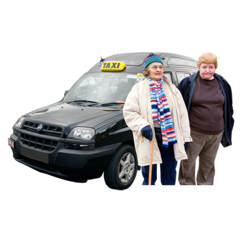 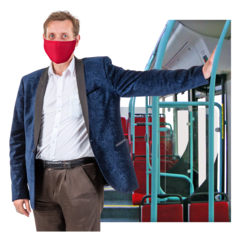 the bus station  on the bus  taxis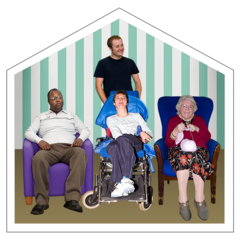 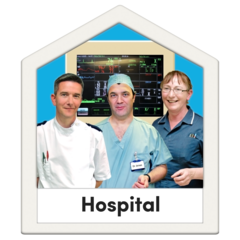 hospitalsclinics GP surgeriescare homes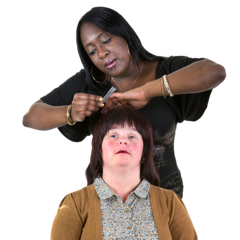 hairdressers       beauty salons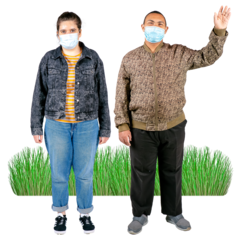 The government would like you to wear a mask if you are in close contact with someone you do not live with for more than 15 minutesThis is not a rule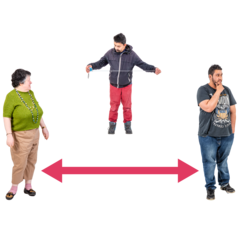 Remember to keep 1 metre away from other people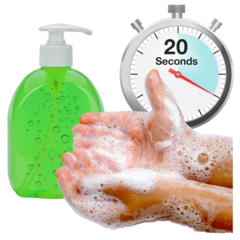 To stay safe you need to wash your hands: when you get home before you eat before you touch your face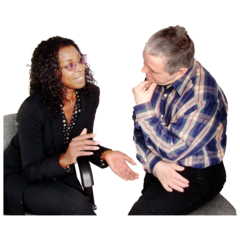 There are lots of things we can do to stay safeIf you are worried talk to your friends, family or support workers